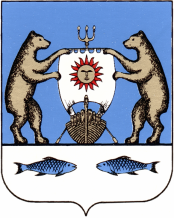 Российская ФедерацияНовгородская область Новгородский районАдминистрация Лесновского сельского поселенияПОСТАНОВЛЕНИЕот 23.12.2022 № 118д. ЛеснаяО подготовке и реализации бюджетныхинвестиций в объекты муниципальнойсобственности Лесновского сельского поселенияВ соответствии с пунктом 2 статьи 78.2 пунктом 2 статьи 79 Бюджетного кодекса Российской Федерации, постановлением Администрации Лесновского сельского поселения от 23.12.2022г №117 «О Порядке предоставления бюджетных инвестиций в объекты муниципальной собственности Лесновского сельского поселения»,Администрация Лесновского сельского поселенияПОСТАНОВЛЯЕТ:Осуществить бюджетные инвестиции в форме капитальных вложений в 2023 году в объекты муниципальной собственности Лесновского сельского поселения в сумме 82 579 580,00 рублей, в том числе из средств федерального бюджета в сумме 76 016 900,00 рублей, областного бюджета в сумме 2 351 080,00 рублей, местного бюджета в сумме 82 600,00 рублей и  внебюджетных средств 4 129 000,00 рублей.Направление инвестирования – реконструкция (с элементами реставрации, технического перевооружения) муниципальной собственности. Планируется реконструкция автомобильной дороги общего пользования местного значения в д. Лесная по ул. Новгородская, «Д-1», «Новгород - Псков» у «Ташкентский» протяженностью 1,824 км.Определить главным распорядителем бюджетных средств в части бюджетных инвестиций в объекты муниципальной собственности Лесновского сельского поселения, указанные в пункте 1 настоящего постановления, Администрацию Лесновского сельского поселения.Определить муниципальным заказчиком по осуществлению бюджетных инвестиций в объекты муниципальной собственности Лесновского сельского поселения, указанные в пункте 2 настоящего постановления, Администрацию Лесновского сельского поселения.Опубликовать настоящее постановление в периодическом печатном издании «Лесновский вестник» и разместить на официальном сайте Администрации Лесновского сельского поселения в информационно-телекоммуникационной сети «Интернет» по адресу: www.lesnaya - adm.ru.Контроль за исполнением настоящего постановления оставляю за собой.Глава Лесновского сельского поселения				С.Г.Калиничев